Муниципальное образованиеСоветский районХанты-Мансийского автономного округа – ЮгрыАДМИНИСТРАЦИЯ СОВЕТСКОГО РАЙОНАП О С Т А Н О В Л Е Н И Еот «___» ________ 2023 г.								       № ________г. СоветскийО внесении изменений в постановление администрации Советского района от 19.07.2022 № 2231/НПАВ соответствии с Градостроительным кодексом Российской Федерации, Федеральным законом от 06.10.2003 № 131-ФЗ «Об общих принципах организации местного самоуправления в Российской Федерации», Законом Ханты-Мансийского автономного округа – Югры от 18.04.2007 № 39-оз «О градостроительной деятельности на территории Ханты-Мансийского автономного округа – Югры», Уставом Советского района, соглашением о передаче осуществления части полномочий администрации городского поселения Советский администрации Советского района от 17.12.2020, учитывая заключение о результатах общественных обсуждений__.__.2023 № __:Внести в постановление администрации Советского района от 19.07.2022 
№ 2231/НПА «Об утверждении Правил землепользования и застройки городского поселения Советский» следующие изменения:приложение 1 к Правилам землепользования и застройки городского поселения Советский изложить в новой редакции (приложение 1);приложение 2 к Правилам землепользования и застройки городского поселения Советский изложить в новой редакции (приложение 2).Опубликовать настоящее постановление в порядке, установленном Уставом Советского района, и разместить на официальном сайте Советского района.Настоящее постановление вступает в силу после его официального опубликования.Глава Советского района                                                                                            Е.И. БуренковПриложение 1к постановлениюадминистрации Советского районаот __.__.2023 № __________«Приложение 1к Правилам землепользования и застройкигородского поселения СоветскийКарта градостроительного зонирования».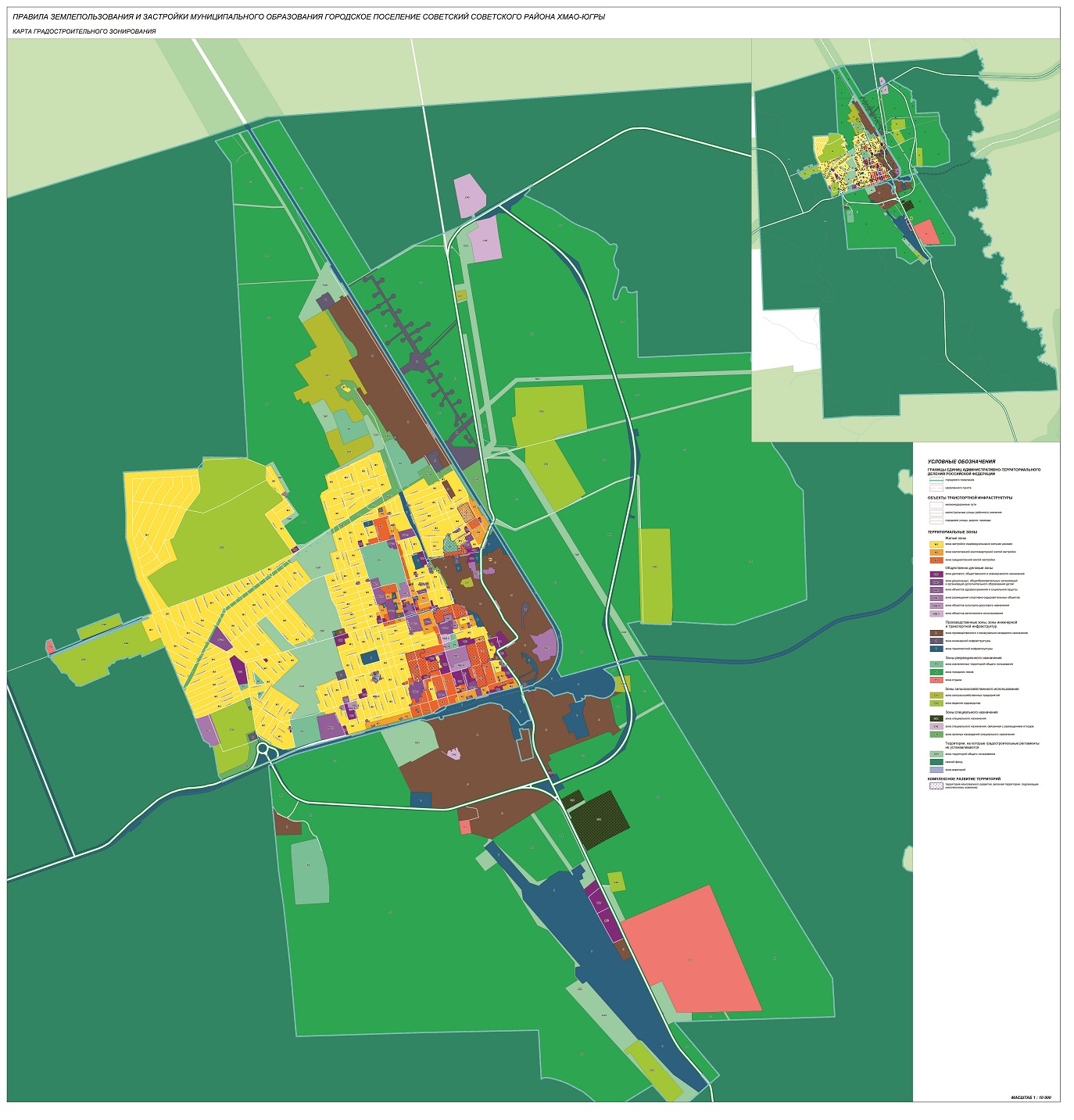 Приложение 2к постановлениюадминистрации Советского районаот __.__.2023 № __________«Приложение 2к Правилам землепользования и застройкигородского поселения СоветскийКарта границ зон с особыми условиями использования территорий»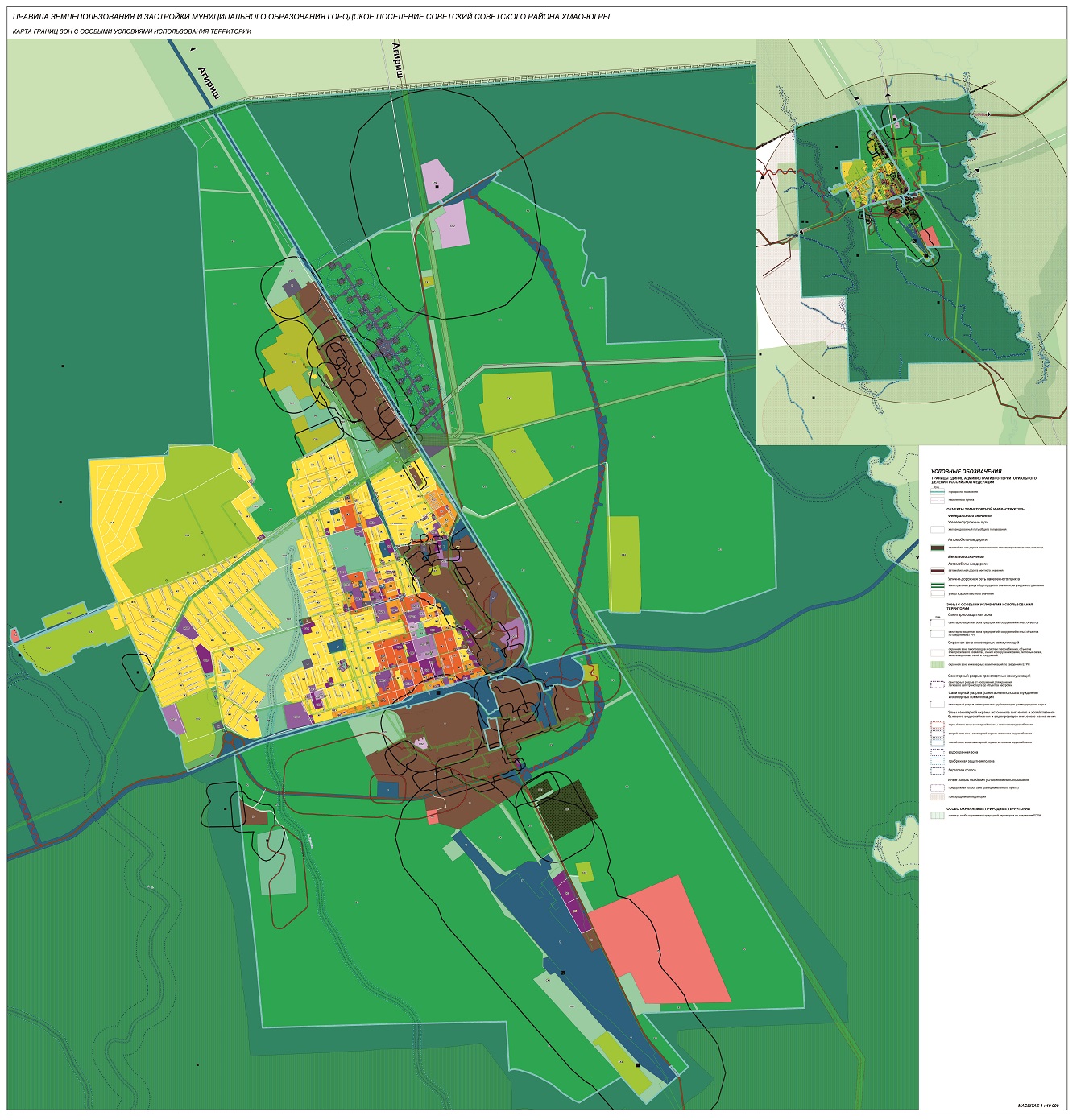 